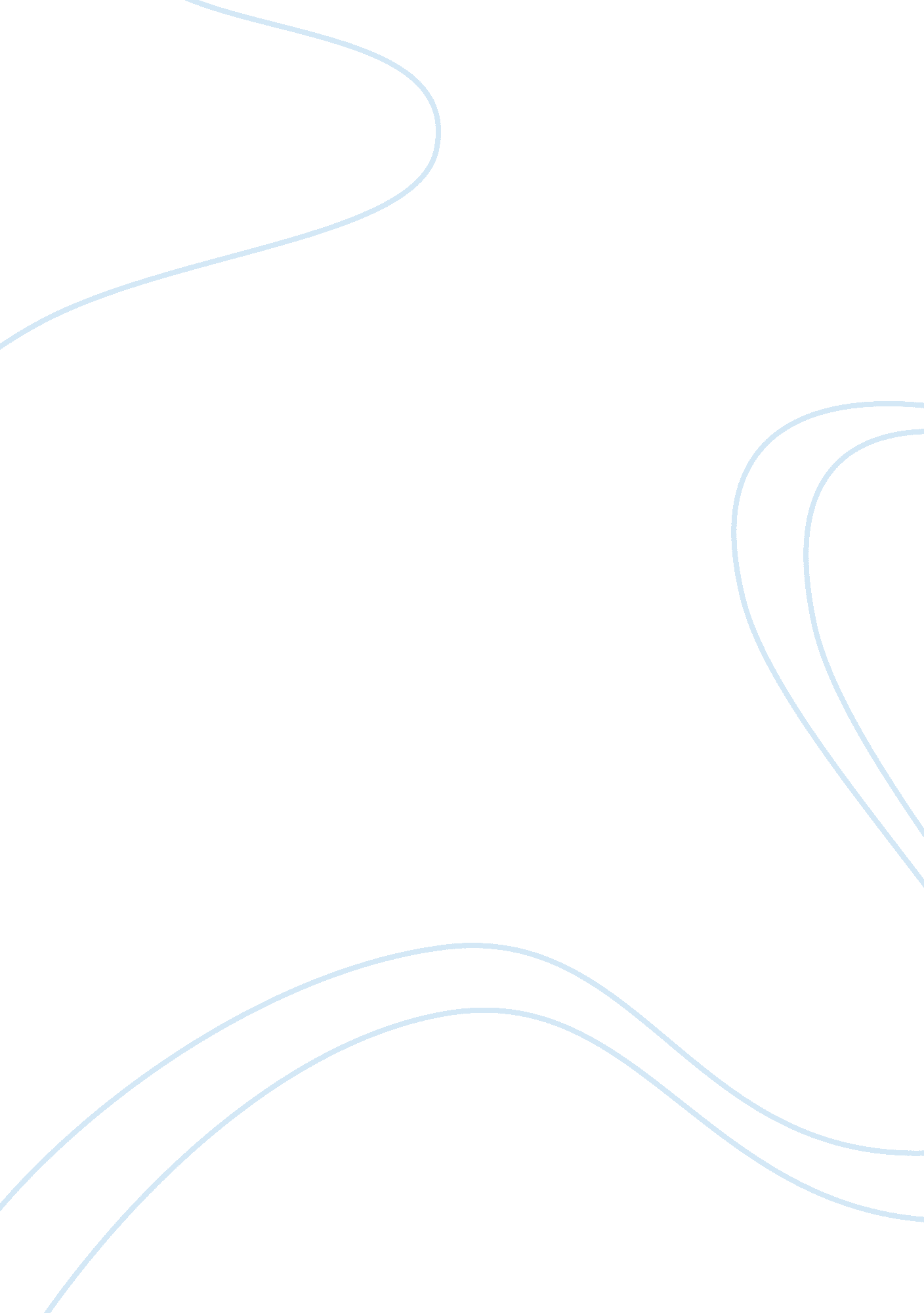 The systematic investigation into a study of materials education essayEducation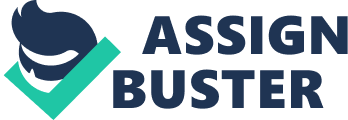 How is the male primary school instructor perceived by male and female pupils? What are the factors act uponing the perceptual experiences of male pupils? What are the factors act uponing the perceptual experiences of female pupils? How make male primary instructors understand/respond to these perceptual experiences? Research can be loosely defined as 'a signifier of systematic question that contributes to knowledge ' . [ 1 ] The Oxford Concise Dictionary defines research as: a. the systematic probe into and survey of stuffs, beginnings, etc. , in order to set up facts and make new decisions. b. an enterprise to detect new or collate old facts etc by the scientific survey of a topic or by a class of critical probe. [ 2 ] Peoples are non cognizant that they are an bizarre result of their development. That development came from their ability to joint their past cognition in any signifier of facts, experiences, premises for physical phenomena, beliefs and their capableness to update and better their former cognition and patterns. These are the grounds that mankind developed communicating accomplishments like literacy, linguisticcommunication, developed doctrine and invented engineering. ( Best and Kahn 2006: 3, 4 ) . Specifically, Best and Kahn ( 2006: 3, 4 ) maintain that educational research is the tool that instructors use to prove and better their personal patterns in instruction and happen which pattern fits best for them. A definition of educational research is provided by Anthony G. Picciano: 'Educational research is a careful, systematic probe into any facet of instruction. From the Gallic word 'recherche ' , which means to go through or study. ' [ 3 ] Cohen and Manion ( 2001 ) province that educational research helps the instructors broaden their information cognition and understand their workingenvironment. The research worker must besides place the most appropriate paradigm in the research literature in order to plan and put to death the enquiry efficaciously. The research worker should take his paradigm carefully in specifying the purposes and intents of his survey. Qualitative Research The research worker had to take between two chief paradigms: either 'logical positivism ' or 'phenomenological enquiry ' ( Best and Kahn 2006: 246 ) . Best and Kahn ( 2006: 79 ) argue that the logical-positivism paradigm is used for 'experimental and quantitative research methods ' in instruction. Furthermore, Cohen et Al. ( 2001: 8 ) assert that the logical positivism paradigm expresses 'the chief belief ' that the 'meaning of a statement is, or is given by the method of its confirmation ' . The logical-positivism paradigm is a scientific method applicable for a survey concerned with bing and mensurable cognition, where the research worker is an 'observer of the societal world ' . The results of an enquiry based on that paradigm can be compared with Torahs - like maxims ( Torahs ) that are constructed by natural scientific enquiries based on subjective generalisations and that use the same scientific methods as natural scientific disciplines to explicate the universe. The chief features of this peculiar paradigm are analysis, measuring and subjectiveness ( Cohen et al. 2001: 8 ) . Therefore, the logical positivism paradigm is best applied in a quantitative analysis where the collected information is numerical. In contrast the phenomenological paradigm makes usage of 'interpretive research methodological analysiss ' ( Best and Kahn 2006: 246 ) . This paradigm is best applied to qualitative research methodological analysiss. Erickson ( 1985, cited in Best and Kahn 2006: 246 ) instead uses the term 'interpretative ' , which is 'the whole household of attacks to participant experimental research ' . Bogdan and Biklen ( 2007: 25 ) clear up this by saying that in the 'phenomenological manner ' , research workers try to understand occurrences in the mundane life of common people in particular fortunes: they try to happen out the people 's point of position and 'gain an entry ' into their specific environment. The failing of positivism is its inability to look into human behavior successfully, as Cohen et Al. ( 2001: 9 ) underscore. Denscombe ( 2007 ) recommends the usage of the phenomenological paradigm to cover with this failing. Surveies utilizing the phenomenological paradigm by Bogdan and Biklen ( 2007: 25 ) 'begin with silence ' , as the research worker seeks to detect the personal apprehensions of the participants, leting different cognition and assorted perceptual experiences to be given by different participants in the same peculiar state of affairs. With this paradigm a qualitative attack to roll uping and analyzing informations is most appropriate. Here qualitative informations consists chiefly of words instead than Numberss. Patton ( 1990, cited in Best and Kahn 2006: 247 ) asserts that qualitative research uses three ways of roll uping information: 'in-depth, open-ended interviews, directobservationand written paperss ' . On the footing of these considerations I found that the phenomenological interpretive paradigm the most convenient for the intents of this small-scale empirical survey concentrating on pupils ' personal perceptual experiences of their male instructors. It will try to cast visible radiation on the thoughts, sentiments and beliefs pupils have sing their male instructors in a Cypriot primary school. Important decisions can be drawn from this survey like the importance of the male instructor in primary school and his existent function as a leader by gender. Therefore, the phenomenological interpretive paradigm was the one chosen for this enquiry. Qualitative attack - Case survey My research focuses on pupils ' perceptual experiences of male instructors in an anon. Greek-Cypriot primary school. The rational harmonizing to the literature points to the usage of a phenomenological interpretive paradigm, and the survey should be conducted in a qualitative research model. I will utilize qualitative methodological analysis as my survey focuses on kids 's perceptual experiences, thoughts, ideas and feelings instead than their public presentation in school. Harmonizing to O'Brien there are five types of qualitative methodological analysis to take from: these are instance survey, grounded theory, phenomenology, descriptive anthropology and historical surveies. [ 4 ] In contrast Flick ( 2006 ) presents four qualitative research methodological analysiss: instance survey, longitudinal survey, comparing survey and eventually retrospective survey. However, this chapter does non mean to spread out and explicate the usage of these schemes as it would be outside the range of this survey. Alternatively, I would prefer to briefly explain and warrant my chosen methodological analysis. The chosen methodological analysis for this survey is 'case survey ' . As Merriam ( 1998 ) , Yin ( 1989 ) and Stake ( 1994 ) ( cited in Bogdan and Biklen 2007: 59 ) explain, it is 'a elaborate scrutiny of one scene, or a individual topic, a individual depositary of paperss, or one peculiar event ' conducted in existent action clip, enabling an analysis of the grounds for and the after-effects of the incident ( Cohen et al. 2001: 181 ) . Supporting the attack of Bogdan and Biklen, Bell ( 2005: 10 ) and Cohen et Al. ( 2001: 181 ) province that one of the strengths of the instance survey is that helps the research worker to cast light 'in deepness ' on a specific facet of the job and allows for generalisation. It is a narrowed and focused research method with a individual model, such as a kid or group of kids, a category or a group of categories, an educational establishment ( Cohen et al. 2001: 181 ) . In my instance, the probe will take topographic point in a school. The intent of my research is to look into in deepness the perceptual experiences by a group of kids of their male instructors in a school environment. I shall carry on the enquiry in existent clip as I am determined to see the school during term clip and gather informations utilizing informations collection tools, such as interviews. Cohen et Al. (1984: 184 ) argue that instance surveies allow general regulations to be made from the survey of an 'instance in action ' . In my sentiment, a instance survey would be the most appropriate signifier for my survey as it is 'strong in world ' ( Cohen 2001 ) and will assist me to look into in deepness the existent perceptual experiences of a group of pupils in the mark school in Cyprus. As a non really experient research worker I feel a instance survey will be a really powerful tool appropriate either for new or experient research workers ( Bogdan and Biklen 2007 ) . More specifically Best and Kahn ( 2006: 259 ) argue that a instance survey is a good method of assemblage and showing informations in hunt of the existent truth, and of carry oning an probe which aims to show the existent 'view ' of societal world, as I plan to make. The literature about the instance survey method I have cited makes me recognize that some of the definitions and accounts about its usage fit the range of my research in a precise mode. It is clear that 'case survey ' is ideal as a methodological analysis to observe alone characteristics, which may non be possible to supervise or retain in 'large-scale informations ' surveies, such as those utilizing studies or questionnaires and a non-participant method in general. The instance survey method besides demands the engagement of the research worker and the sample. My survey examines a fact within the model of a school embodied in the Cypriot educational system. Therefore, its features to the full accord with the features of instance survey methodological analysis. The instance survey methodological analysis does hold some failings, nevertheless, that the research worker should be cognizant of. Because my probe is largely being conducted in existent clip there is non the option of reaching the sample once more to cross-check consequences. Therefore, the consequences of the research could be seen as 'subjective and biased ' , given that the survey is qualitative ( Bell 2005: 11 ; Cohen et al. 2001: 184 ) . In add-on, research workers can be influenced by their ain beliefs and prejudice, so the consequences are influenced by subjectiveness. Although non much can be done to enable cross-checking, the research worker can seek to avoid deformation in the consequences. The research worker should seek non to be influenced by his ain perceptual experiences and besides non uncover his ain sentiment and thoughts to avoid act uponing those in the sample and to promote them to state what they really think. Another restriction that the research worker should see concerns generalisation. Whilst the instance survey method permits this, it may non be possible as most of the clip the incident under probe is alone and drawn from the life itself ( Bell 2005: 1 ; Cohen et al. 2001: 184 ; Bassey 1999 ) . Denscombe ( 1998: 36-7 ) argues that 'the extent to which findings from the instance survey can be generalized to other illustrations on the category depends on how far the instance survey illustration is similar to others of its type. ' However, the phenomenon I am look intoing is normally found in the literature and amongstacademicresearch workers. It would be possible to reiterate an probe of this kind in the same school or in a different school environment. This should non be a job as Greek-Cypriot schools present uniformity in a figure of factors: pupil beginning and staff turnover and staff instruction. The topic is besides rather typical and, in world, non so alone. Generalization in this instance is executable, whilst the consequences of this research can move as a pilot if another research worker wishes to carry on a similar survey. There have been several similar probes of instructors ' and pupils ' perceptual experiences in Cypriot primary schools. Examples can be found in the Library of the University of Cyprus, ( mentions ) . Research in primary schools has about been a manner in the past 20 old ages Despite the disadvantages, I believethat 'case survey ' is the most appropriate methodological analysis for this state of affairs as it is one of the chief methodological analysiss for a qualitative attack utilizing the coveted paradigm. There are certain methods to put to death the research and roll up the information, which will be presented in the undermentioned subdivision. Sample I have chosen the sample harmonizing to the nature of my survey. Due to the qualitative nature of this research, the sample of the pupil population should non be chosen wholly indiscriminately. In quantitative research the sample is selected indiscriminately with the purpose of garnering informations from the surface of a large population. In a qualitative research model 'sampling is a deliberate instead than haphazard method of choosing topics ' and is important if we want to carry on the research with samples that are more representative of the topic and fortunes ( Cohen et al. 2008 ; Best & A ; Kahn 2006: 25 ) . As this is a instance survey, it should be conducted in the school environmen I chose a primary school on the outskirts of the metropolis. Detailss of the school were non antecedently known to me. The school was chiefly chosen as a affair of convenience and practicality as it is the nearest primary school to the vicinity where my household lives. I was cognizant that some of my household members attended at that place ten old ages ago, but I knew nil else beyond this. I did non hold any personal information about the school besides because I have been abroad for more than eleven old ages. Therefore, I can claim non to be biased against the school. The school is administered by the Ministry ofEducation, as are most of the schools in Cyprus. All the primary schools in Cyprus are established to educate people of every country to a high criterion. That being said, the people and civilization from topographic point to topographic point can be different. Therefore, there is a scope of schools from those with a homogenous Greek-Cypriot individuality to those with kids whose immigrant backgrounds have small if anything in common with the state, set uping a new civilization which is comparatively unfamiliar to the native Cypriots. Teachers ' instruction in Cyprus is considered to be high and, even though instructors may be from different states and universities, their public presentation is purely assessed. Merely those who are qualified, effectual in the schoolroom and undergo uninterrupted appraisal are allowed to rehearse as instructors. As a consequence the chosen school was on a flat playing field with every other school in Cyprus. The sample participants were chosen indiscriminately harmonizing to age. Children that were 7 and 12 old ages old were chosen as an ideal sample. Four kids from the 2nd category ( 2 male childs and 2 misss ) and four kids from the last category ( 2 male childs and 2 misss ) were chosen. Two male childs and two misss were chosen from the 2nd category in order to look into the perceptual experiences of the youngest kids. The 2nd category ( twelvemonth 7 ) was preferred to the first category ( twelvemonth 6 ) as it is non possible for kids from the first category to hold any perceptual experiences about male instructors as they are fledglings to primary schooling. Four students from the 6th category, the concluding category of the primary instruction system ( twelvemonth 12 ) , were chosen in order to happen out the perceptual experiences of the older school kids. In order to accomplish cogency I sought the same proportion of male childs and misss ( 4 + 4 ) ( Bell 1999 ) . Four instructors participated in the survey: two male instructors and two female instructors. Their age or length of service was non so much an issue, although it was of import they were non fledglings. The male instructors were chosen in order to happen out how they thought they are perceived by their pupils. The female instructors were interviewed about how they think the pupils perceive their male instructors. Useful comparings could be drawn subsequently in the analysis. I had to obtain mandate from the disposal office of the country, the Director General of Education, Mrs Zena Pouli, and the blessing of the Ministry of Education. The principal of the school had to be informed about the yearss and times of the research and allow me carry on the research. Despite the disadvantages, I believe that 'case survey ' is the most appropriate methodological analysis for this state of affairs as it is one of the chief methodological analysiss for a qualitative attack under the coveted paradigm. There are certain methods to put to death the research and roll up the information, which will be presented in the undermentioned subdivision. Data Collection Tools My informations will be gathered utilizing a qualitative attack and ( analysed/assessed ) harmonizing to the interpretive paradigm. The purpose of the research is to garner the thoughts, perceptual experiences and positions of the participants, both kids and instructors, so the usage of qualitative tools is indispensable. The chief research tools used in my survey areinterviewand observation. The usage of both interview and observation are the two of the three major methods for garnering informations. These three methods are 'asking inquiries ( and listening intently to the replies ) , detecting events ( and observing carefully what happens ) and reading paperss ' ( Bassey 1999: 81 ) . Both methods were used together because they offered a agencies for cross-checking informations: what people say they think or do may non be the same as what they really do ( Robson 2002: 310, cited in Cohen et Al. 2007: 396 ) . By observation the research worker can look into if the thoughts and perceptual experiences of the sample are the same as what the sample studies in the interviews. Therefore, I argue that the usage of both tools helped me derive a better thought of what is go oning in pattern and topographic point actions the sample may non be cognizant of cited in ( Foster 1996 ) . Observation Observation is one of the characteristic tools for garnering information in instance surveies. Case surveies aim to 'observe ' an single unit, a group of people, an establishment or a larger group of people. Research by observation in a qualitative model is defined by Best and Kahn ( 2006: 264 ) and Basey ( 2005 ) as a digest of 'detailed notation of behaviors, events, and the context environing the events and behaviours ' . Harmonizing to Cohen et Al ( 2007: 258 ) , the intent of observation is to 'probe profoundly and to analyze intensively the many-sided phenomena that constitute the life rhythm of the unit with a position to set up generalisations about the wider populations ' . Cohen et Al. ( 2007: 396 ) further argue that observation gives the research worker a opportunity to roll up 'live informations ' from reliable societal state of affairss. Therefore, it is preferred for the research worker to utilize this powerfull excessively to analyze events and collect the relevant information first-hand instead than from a secondary beginning. The research worker besides needs to choose the sort of the observation method to be used as they vary in footings of construction and the participatory function of the research worker. I opted for semi-structured, non-participant observation, as I did non mean to take portion in events. The semi-structured method was employed for this research because some issues were still unfastened, despite the focal point of the research and look intoing factors being clear. The research worker had an thought of a figure of things that he wanted to detect, but he did non cognize what else to anticipate. Therefore, a semi-structured observation provided the research worker with the freedom to descry and enter inside informations that otherwise would hold been overlooked or omitted cited in Denscombre ( 2007 ) . New Chank Any observation research that has a sort of construction it is besides be scheduled cited in Bell ( 2006: 188 ) and Descombre ( 2007 ) . Denscombre ( 2007: 210 ) moreover argues that the research worker will happen the 'certain things ' , seek and worth of inclusion for in his docket. The same author highlight the importance of the absence of subjectiveness in the observation where it is gained by the systematic scheduled observation. Thus it is cited that the ever limited clip can be arranged by the agenda and assist the research worker to remain focused on the issues that the observation is held for cited in Denscom ( 2007: 214 ) . The research worker besides intends to utilize the non-participant theoretical account as he plans non to take part as an perceiver. His purpose is to insulate the personal perceptual experiences of the pupils to their male instructors so there is non any topographic point of him as a participant which any effort of being take part could act upon the behaviour of the pupils and so bias the information, The research worker as Denscombe ( 2007: 214 ) suggests, purposes to do his present every bit discreet as possible. This will add to the cogency because the research worker will be more objectivite to the jadgement of any facts that they will happen as an 3rd individual instead as an participant. Whilst the research workers must hold in head that the thirster he stays in the schoolroom and being seeable, 'the more their presence is taken for granted and the less they have any important consequence on continuing ' . Therefore it is of import that the perceiver should give some clip to the schoolroom environment to acquire usage of his 'discreet ' nowadays and after he is assure that he is recognized so he should get down the observation. In order to avoid any errors or skips the research worker programs to fly the observation and add to the agenda. To make more cogency the research worker programs to inquire the sentiment of his supervisor and one of the instructors. Besides he will demo the information to one of the instructors and the supervisor in order to look into them and state their sentiment on them. Interviews Traveling farther the research worker had chosen the usage of the Interviews as a tool. Aiming to garner qualitative informations about percpeptions, emotions thoughts and analyse them interview as a tool seemed good plenty for the intents of this survey. The research worker must aware though that despite they do non look like something more than an preservation, they 'involve a set of premises and apprehensions about the state of affairs which are non usually associated with a insouciant conversation ' able to bring forth usefull information for any enquiry, Denscombre ( 1983 ) , Silverman ( 1985 ) , ( cited in Denscobre ( 2007: 173 ) ) . Therefore despite interview is a sort of construction preservation there is besides a protocol that must be followed. There is common consent between the interviewee and the interviewer in an official meeting and the recording is non secret in any manner. Besides the informations are merely for the record and the schedulule. Thus the issues to be discussed are set by the research worker, Denscombe ( 2007: 174 ) . Merely naming the usage of the Interview as a method is non plenty as there are different types of research Interview. Harmonizing to Denscombe ( 2007: 175 ) there are the constructions interviews the semistructured and Unstrructured interviews. Cohen ( 2007: 355 ) besides add the non-directive interview and the focussed interview. In fact Cohen et Al ( 2007: 352 ) argues that in the literature are mentioned many different types of interview! . The semistructured - interview, one-to one interview was selected as the purpose of this survey is to hold an indeapth thought of the perceptual experiences of the pupils but in a research model. Despite that the research worker has a clear que of inquiries to be answered in the semistryctured interview will be ready to allow the samples expand their thoughts where is appropriate. The one-to one interview, the most common of the variaties of semi-structured interviews, was selected as it is easy to put, control and garner the informations as each clip is merely one individual to interviewee. Descambe ( 2007: 177 ) Unstructured interview was avoided as an option as it require clip and the technique was looked irregular as it dictate the expand of an issue from the sample without any counsel at all! ! Structured interview as a method besides rejected as it does n't roll up the autonomy to the sample to state any of his thoughts. It is tide and the samples have to reply inquiries that the replies are limited. Descambe ( 2007: 175 ) . Therefore it is non appropriate at all as the research aims to garner reliable perceptual experiences instead than allow the participants to reply inquiries with preschelued limited options. I will state what I did subsequently what I did in the research. New Chank 2 Datas Analysis 'There is no individual or right manner to analyse and show the information ; how one does it should stay by the issue of fittingness to aim ' ( Cohen et al 2007: 461 ) . The qualitative informations analysis may be 'detailed and rich ' though the process is really heavy and painfull due to the multiple readings that the research worker should do to bring forth his analysis, doing this process the research workers 'glory ' and besides 'headache ' together, cited in Cohen et Al ( 2007: 461 ) . The research worker will categorise the informations from interview written texts and notes along with the issues that he is look intoing. Then the research worker programs to interpet the information with the literature reappraisal findings. Ethical Issues: Ethical issues are compiled in this research survey as and in all the enquiries. The survey was applied from blessing from the Ministry of Eduacation of the state and the General Director of the Education. Along the principal had to be informed about the research and take his blessing excessively. The parents should besides be informed about the research as the mark of the research is to interview and observe kids. The sample of the instructors should besides hold to take part. One of the most of import issues is to allow the privateness of the participants for grounds of ages or by their petition. This issue it can be addressed by namelessness and confidentiality, cited in Cohen et Al ( 2007: 64, 65 ) . The individuality of the participants is unbroken hidden as the reference and the name of the school. Though the samples have non objection to give their existent informations to the section of Education to the University of Leicester as long that they will non print. Refering that the research worker has to cover with kids particular manner of attack should be study particularly when they are interviewed. 